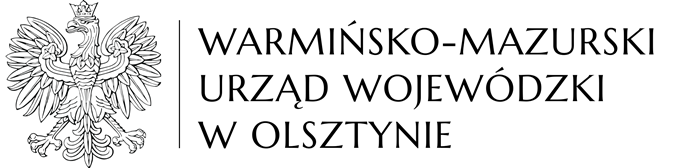  Olsztyn, 25 sierpnia 2023 r.Wydział Infrastruktury i NieruchomościWIN-IV.7160.123.2023Szanowni PaństwoPrezydenci MiastBurmistrzowie Miast i GminWójtowie GminDotyczy: płatności dla małych gospodarstwSzanowni Państwo,w nawiązaniu do pisma Ministerstwa Rolnictwa i Rozwoju Wsi dotyczącego płatności dla małych gospodarstw (do 5 ha użytków rolnych), zwracam się do Państwa z uprzejmą prośbą o wsparcie w upowszechnieniu informacji na temat programu płatności dla małych gospodarstw realizowanego w ramach Planu Strategicznego dla Wspólnej Polityki Rolnej na lata 2023-2027.W terminie do 31 sierpnia 2023 r. rolnicy mogą złożyć żądanie (oświadczenie) przyznania płatności dla małych gospodarstw w ramach płatności bezpośrednich. Nabór prowadzony jest przez system teleinformatyczny Agencji Restrukturyzacji i Modernizacji Rolnictwa (ARiMR).Płatność dla małych gospodarstw jest jednoroczna i dowolna i może zostać przyznana rolnikom:posiadającym gospodarstwa o powierzchni do 5 ha użytków rolnych;którzy wcześniej złożyli wniosek o przyznanie płatności bezpośrednich na 2023 r. i tylko jeżeli uzyskali płatności w 2022 r. (lub są następcami prawnymi takich rolników).Kwota wsparcia wyniesie równowartość w złotych kwoty 225 EUR/ha (maksymalnie 1 125 EUR na gospodarstwo).Zgodnie z przepisami unijnymi płatność dla małych gospodarstw zastępuje inne rodzaje płatności bezpośrednich, tj. podstawowe wsparcie dochodów, płatność redystrybucyjną, płatność dla młodych rolników, ekoschematy i płatności związane z produkcją.tel. 89 523 24 44, 89 523 23 33, fax 89 527 74 47Warmińsko-Mazurski Urząd Wojewódzki w Olsztynie	www.olsztyn.uw.gov.plAl. Marsz. J. Piłsudskiego 7/9	info@uw.olsztyn.pl10-575 Olsztyn	Skrzynka ESP na ePUAP /WMURZADWOJ/SkrytkaESP  Jednocześnie rolnicy ubiegający się o płatność dla małych gospodarstw nadal będą uprawnieni do uzyskania:Uzupełniającej Płatności Podstawowej – dodatkowej płatności finansowej z budżetu krajowego orazWsparcia w ramach II filaru WPR, tj. np. płatności rolno – środowiskowo – klimatycznych, płatności ONW, płatności ekologicznych.W związku z tym, każdy rolnik powinien ocenić, co jest bardziej opłacalne, tj. pozostanie przy wcześniejszym wniosku, czy – zamiast tego – otrzymanie płatności dla małych gospodarstw.Więcej informacji dostępnych jest na stronie internetowej ARiMR:https://www.gov.pl/web/arimr/platnosc-dla-malych-gospodarstw-2023Wprowadzenie płatności dla małych gospodarstw w kampanii 2023 r. jest odpowiedzią na zgłaszane trudności związane z pierwszym rokiem przyznawania wsparcia bezpośredniego na nowych zasadach. Dzięki tej płatności gospodarstwa najmniejsze (do 5 ha), a więc w przeważającej większości gospodarstwa rodzinne, będą mogły uzyskać wsparcie w znacznie uproszczonej formie. Te gospodarstwa zyskają dodatkowy rok na przygotowanie się i dostosowanie swoich gospodarstw do nowych wymagań związanych ze wsparciem realizowanym na nowych zasadach wynikających z Planu Strategicznego dla Wspólnej Polityki Rolnej na lata 2023-2027 (w szczególności z ekoschematami).Z poważaniemZ up. WOJEWODYWARMIŃSKO – MAZURSKIEGOBeata FaltynowskaDYREKTORWydziału Infrastruktury i NieruchomościOsoba do kontaktu w sprawie: Ewa Bonusiak, tel. 89 52-32-541 e-mail: ewa.bonusiak@uw.olsztyn.pltel. 89 523 24 44, 89 523 23 33, fax 89 527 74 47Warmińsko-Mazurski Urząd Wojewódzki w Olsztynie	www.olsztyn.uw.gov.plAl. Marsz. J. Piłsudskiego 7/9	info@uw.olsztyn.pl10-575 Olsztyn	Skrzynka ESP na ePUAP /WMURZADWOJ/SkrytkaESP  